R. Ayuntamiento Municipal de Torreón, Coahuila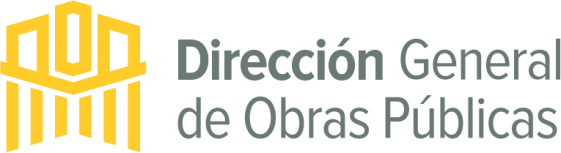 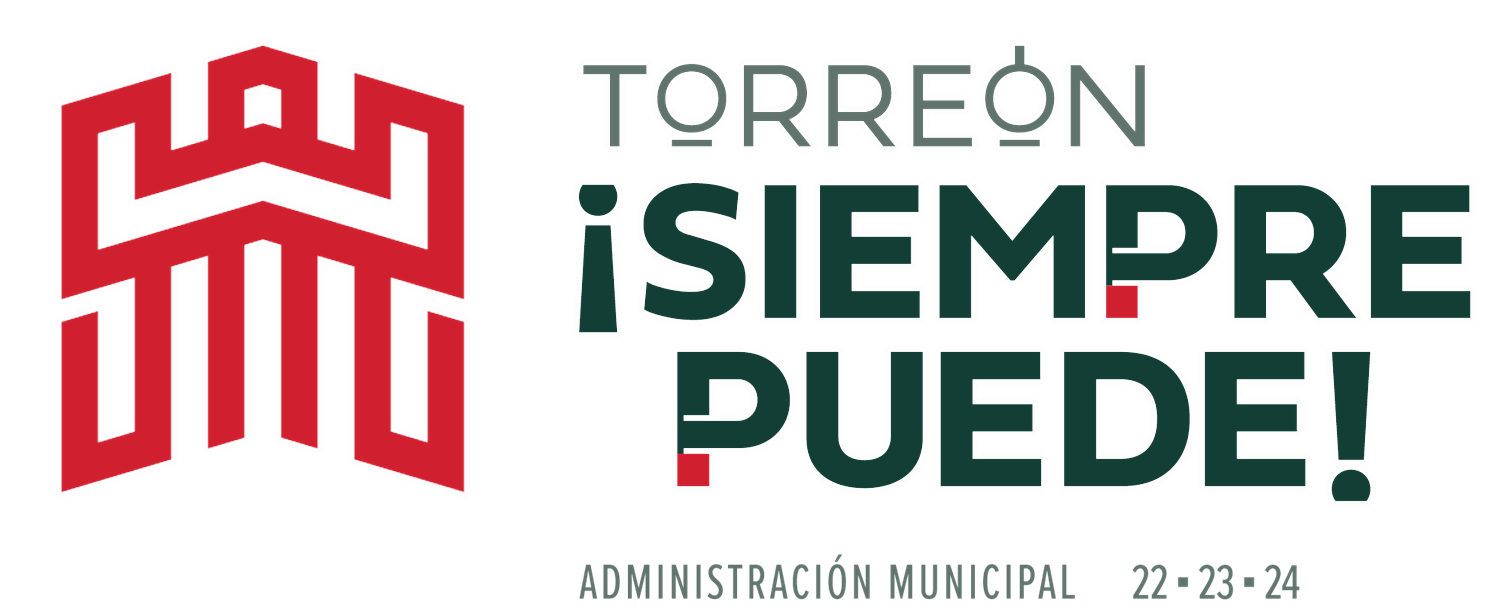 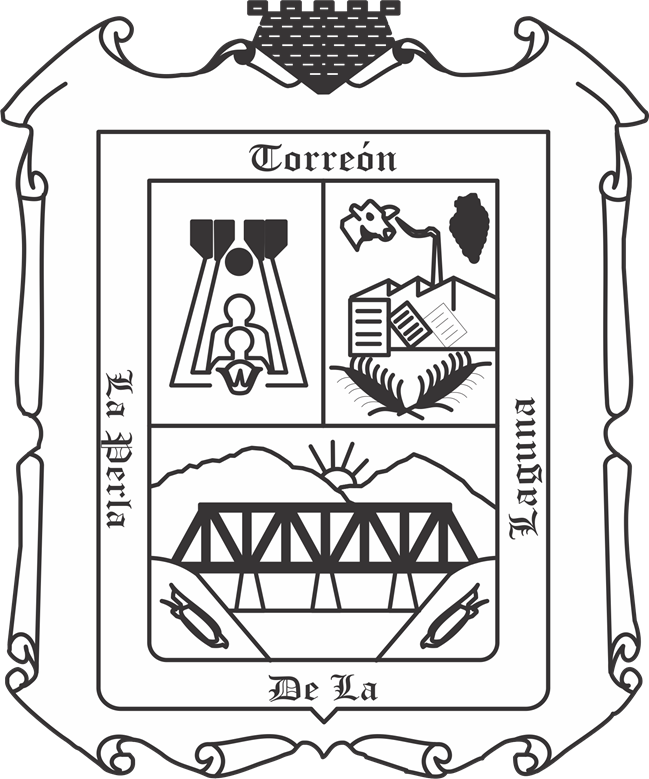 Dirección General de Obras Públicas de TorreónResúmenes de ConvocatoriasLicitación Pública Nacional.En observancia a la Constitución Política del Estado de Coahuila de Zaragoza en su artículo 171, y de conformidad con la Ley de Obras Públicas y servicios relacionados con las mismas para el Estado de Coahuila de Zaragoza, se convoca a los interesados en participar en la(s) licitación(es) para la contratación de: CONSTRUCCION DE PAVIMENTACION ASFALTICA C. JAZMIN ENTRE C. MARGARITAS Y TOPE AL OTE. EN EJIDO LA JOYA; cuya convocatoria que contiene las bases de participación estan disponibles para consulta en Internet: https://www.torreon.gob.mx/licitaciones_obras.cfm, o bien, en la Dirección General de Obras Publicas ubicada en, Av. Allende No. 333 Pte, Primer piso, Colonia Centro, C.P. 27000, Torreón, Coahuila de Zaragoza, teléfono 01(871)5007036,  ext. 1107, los días lunes a viernes del año en curso de las 8:00 a 15:00 horas: Licitación pública nacional número CE-805035999-E16-2022TORREÓN, COAH., A 24 DE JUNIO DE 2022.ING. JUAN ADOLFO VON BERTRAB SARACHODIRECTOR GENERAL DE OBRAS PÚBLICASRUBRICA.Descripción de la licitaciónCONSTRUCCION DE PAVIMENTACION ASFALTICA C. JAZMIN ENTRE C. MARGARITAS Y TOPE AL OTE. EN EJIDO LA JOYAVolumen a adquirirSe detalla en la ConvocatoriaFecha de publicación en CompraNet24/06/2022Junta de aclaraciones05/07/2022  09:00 horasVisita a instalaciones05/07/2022  08:00 horasPresentación y apertura de proposiciones12/07/2022 09:00 horas